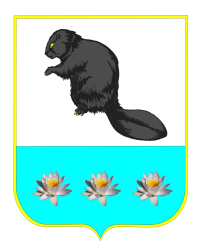 Администрация сельского поселения Бобровкамуниципального района Кинельский Самарской областиРАСПОРЯЖЕНИЕот 27 марта 2023 года № 36с. Бобровка«О создании профилактической группы по предупреждению и профилактике пожаров на территории сельского поселения Бобровка муниципального района Кинельский Самарской области»	В соответствие с Федеральным законом от 22.07.2008 года № 123-ФЗ «Технический регламент о требованиях пожарной безопасности», Федеральным законом от  06.10.2003 г № 131-ФЗ «Об общих принципах организации местного самоуправления в Российской Федерации», Федеральным Законом от 21.12.1994 года № 69-ФЗ «О пожарной безопасности», а также в целях предупреждения пожаров и гибели людей в них:1. Создать и утвердить  профилактическую группу по предупреждению и профилактике пожаров на территории сельского  поселения Бобровка муниципального района Кинельский Самарской области (приложение №1)2. Рекомендовать профилактической группе по предупреждению и профилактике пожаров:	- по каждому факту пожара проводить собрания (сходы) с населением с разъяснением причин пожара и необходимости выполнения требований пожарной безопасности с представлением протокола собрания в Отдел надзорной деятельности и профилактической работы по г.о. Кинель,                            м.р. Кинельский и Красноярский управления надзорной деятельности и профилактической работы Главного управления МЧС России по Самарской области.	- организовывать и проводить собрания (сходы) граждан, организовывать проверки мест проживания (пребывания) лиц, ведущих асоциальный образ жизни и лиц, находящихся на учете патронажных служб (пенсионеры – инвалиды), с проведением инструктажа на темы пожароопасного поведения в жилье, действий при обнаружении пожара, пожарной безопасности при устройстве и эксплуатации печей и электронагревательных приборов, соблюдению мер безопасности при курении с вручением памяток.3. Утвердить график работы профилактической группы по предупреждению и профилактике пожаров на территории сельского Бобровка муниципального района Кинельский Самарской области (приложение № 2).	4. Опубликовать  настоящее постановление в газете «Бобровские вести».	5. Настоящее  распоряжение вступает в силу после его официального   опубликования.	6. Контроль за выполнением настоящего постановления оставляю за собой.Глава сельского поселения Бобровка                                   А. Ю. МамоновИсполнитель:  Генералова Г. М.тел. 846(63) 3 - 25 - 53.Приложение №1к Распоряжению администрациисельского поселения Бобровкамуниципального района КинельскийСамарской области от «27» марта 2023 года № 36  Состав профилактической группы по предупреждению и профилактике пожаров на территории сельского  поселения Бобровкамуниципального района Кинельский Самарской области	1. Мамонов А. Ю. — глава сельского поселения Бобровка муниципального района Кинельский Самарской области;	2.  Мосалев В. В. – директор МКП ЖКХ «Бобровское»;	3. Литовка Л. Н. — председатель Собрания представителей сельского поселения Бобровка муниципального района Кинельский Самарской области;	4. Сомов А. А. — депутат Собрания представителей сельского поселения Бобровка муниципального района Кинельский Самарской области;	5. Кутель К. А.— мастера участка Муниципального казённого предприятия Жилищно-коммунальное хозяйство «Бобровское»;	6. Безруков Е. В. — участковый уполномоченный полиции                              МО МВД России «Кинельский» (по согласованию);	7.  Представитель ОНД и ПР по г.о. Кинель, и м.р. Кинельский и Красноярский) (по согласованию).	Приложение № 2к Распоряжению администрациисельского поселения Бобровкамуниципального района КинельскийСамарской области от «27» марта 2023 года № 36  График работы профилактической группы по предупреждению и профилактике пожаров на территории сельского Бобровка муниципального района Кинельский Самарской области* Дата проведения мероприятия согласовывается при направлении писем (факса или телефонограммы) членам группы по предупреждению и профилактике пожаров в жилых помещениях на территории сельского поселения Бобровка  муниципального района Кинельский Самарской области за 10 дней до проведения мероприятия.** По согласованию с членами группы по предупреждению и профилактике пожаров в жилых помещениях могут проводиться иные профилактические мероприятия по профилактике пожаров на территории сельского поселения  Бобровка  муниципального района Кинельский Самарской области.№ п/пМесяц проведения мероприятия* Мероприятие**  Ответственные лица 1Постоянно Разъяснительная работа с гражданами по вопросам пожарной безопасности(с вручением памяток)Администрация сельского поселения Бобровка, Собрание представителей сельского поселения Бобровка муниципального района Кинельский Самарской области2Январь-февральПроверка мест проживания (пребывания) лиц, ведущих асоциальный образ жизни (с вручением памяток)Администрация сельского поселения Бобровка,Собрание представителей сельского поселения Бобровка муниципального района Кинельский Самарской области 3Март-апрельПроверка мест проживания (пребывания)  лиц, находящихся на учете патронажных служб(с вручением памяток)Проверка состояния источников наружного противопожарного водоснабжения сельского поселения БобровкаАдминистрация сельского поселения Бобровка,Представитель ОНД и ПР по г.о. Кинель, м.р. Кинельский и Красноярский) (по согласованию)4Май–Август Проведение собраний (сходов) граждан по вопросам пожарной безопасности (с вручением памяток)Администрация сельского поселения Бобровка,Представитель ОНД и ПР по г.о. Кинель, м.р. Кинельский и Красноярский) (по согласованию)5Сентябрь-октябрьПроверка соблюдения мер пожарной безопасности при устройстве и эксплуатации печей и электронагревательных приборов(с вручением памяток)Администрация сельского поселения Бобровка, Представитель ОНД и ПР по г.о. Кинель, м.р. Кинельский и Красноярский) (по согласованию)6Ноябрь-декабрь Проверка мест проживания (пребывания) лиц, ведущих асоциальный образ жизни (с вручением памяток)Администрация сельского поселения Бобровка,Собрание представителей сельского поселения Бобровка муниципального района Кинельский Самарской области, Представитель ОНД и ПР по г.о. Кинель, м.р. Кинельский и Красноярский) (по согласованию)